T.C.KÜTAHYA DUMLUPINAR ÜNİVERSİTESİ SOSYAL BİLİMLER ENSTİTÜSÜTEZ VE RAPOR YAZIM KILAVUZUAmaç ve KapsamBu kılavuzun amacı, Kütahya Dumlupınar Üniversitesi Sosyal Bilimler Enstitüsü'ne bağlı tüm Ana Bilim / Ana Sanat ve Bilim / Sanat dalları tarafından yaptırılacak yüksek lisans ve doktora tez çalışma raporlarının yazımında standartlaşmayı sağlayacak ilke ve kuralları belirlemektir. Kılavuz metninde tezler için geçerli sayılan şekil esaslarının tamamı diğer seminer çalışmaları ve araştırma raporları için de geçerlidir.Kısaltmalar ve TanımlarBu yönergede kullanılan kısaltmalar aşağıdaki anlamları ifade eder:Enstitü: Sosyal Bilimler Enstitüsü.Senato: Kütahya Dumlupınar Üniversitesi Senatosu.Ana Bilim/Ana Sanat Dalı: Enstitü’de eğitim programı bulunan Ana Bilim/Ana Sanat dalı.Tez: Yüksek Lisans tezi, Doktora tezi ya da Sanatta Yeterlik tezi.Rapor: Sanat Eseri raporu ya da Sanatta Yeterlik Eseri çalışması raporu.Tez Konusunun BelirlenmesiGerek yüksek lisans, gerekse doktora tez konusu belirlerken öğrenci, öncelikle daha önce çalışılmamış, özgün bir konuyu seçmek zorundadır. Tez konusuna karar verme sürecinde Yüksek Öğretim Kurulu (YÖK) sayfasında bulunan tezler ayrıntılı biçimde incelenmelidir. Şayet öğrenci daha önce çalışılmış bir konuyu çalışacaksa mutlaka konuya yeni bir boyut, yeni bir metodolojik yaklaşım veya yeni bir bakış açısı getirmelidir. Aksi takdirde daha önce yapılmış bir çalışma tekrar ele alınıp çalışılamaz.Tez Başlığının BelirlenmesiTez başlığının, tez konusunu açıkça belirten, açık, yalın, sade ve kısa olması gerekir. Çok uzun, anlaşılması güç ve çok genel tez adlarından kaçınılmalı, gerekirse teze alt başlık konulmalıdır. Tezin adı, gereksiz sözcüklerden arındırılmalıdır. Unutulmamalıdır ki, en iyi tez başlığı, en az sözcükle ifade edilen başlıktır.Tez Danışmanının BelirlenmesiLisansüstü programa kayıt hakkı kazanan her öğrenci için, en geç birinci yarıyılın sonuna kadar EABDK/EASDK’nin önerisi ve enstitü yönetim kurulu onayıyla Üniversite kadrosundaki öğretim üyeleri arasından tez danışmanı atanır. Enstitü Yönetim Kurulu, doktorada öğrenci için biri tez danışmanı, biri Üniversite içinden, biri de Üniversite dışından olmak üzere üç kişilik izleme jürisi belirler.Enstitü Yönetim Kurulu, danışmanın ve anabilim dalı başkanının önerisi üzerine gerekirse hem yüksek lisans hem de doktora öğrencisi için bir “eş danışman” atayabilir.Uyulması Gereken Etik KurallarBitirme projesi, yüksek lisans tezi ve doktora tezinin yazımında en başta dikkat edilmesi gereken husus; etik kurallara uymak, bu konuda gerekli hassasiyeti göstermektir. Etik kuralları ihlal eden öğrenciler, disiplin kuruluna sevk edildikleri gibi üniversiteyle ilişkileri de kesilir.Aşağıdaki hususlar bilimsel etik kurallarına göre etik ihlal sayılır ve yaptırım gerektirir:Başkaları tarafından yapılan çalışmaların kısmen veya tamamen alınıp kendi çalışmasıymış gibi sunulmasıBaşkaları tarafından yapılan çalışmaların referans verilmeden kullanılmasıBaşkaları tarafından yapılan çalışmaların belirlenen oranlardan daha fazla kullanılmasıKullanılmayan veya hiç bakılmayan kaynakların metin içinde veya kaynakçada kullanılmış gibi gösterilmesiGizli tutulması gereken bilgi kaynaklarının tezlerde ifşa edilmesiGörüşme veya mülakat yoluyla elde edilen bilgilerin, onay alınmadan kullanılması, onlara atıf yapılmasıKendisi tarafından daha önce yapılmış ve yayınlanmış bir çalışmanın yeniymiş gibi sunulmasıTüm bu hususlar bilimsel etik kurallarını ihlal suçu kapsamında değerlendirilir ve yaptırıma uğrar. Bu bakımdan öğrencilerin bitirme projesi veya tez konusunu seçerken daha önce yapılmamış, özgün bir konuyu seçip ele almaları, bu konuyu bilimsel yöntemlere göre araştırmaları ve yazmaları gerekir.KAĞIT ÖZELLİKLERİKağıt Ölçüsü ve Gramajı: A4 (21 x 29,7 cm) ölçüsünde en az 75 g/m2 kağıt kullanılmalıdır.SAYFA DÜZENİSayfaların Kullanılması: Kağıtların sadece tek yüzü kullanılmalıdır.Kenar Boşlukları: Sayfaların sol kenarından 4 cm, üst ve alt kenarlarından 3 cm, sağ kenarından ise 2 cm boşluk bırakılmalıdır (Ek 1).Sayfa Numaraları: Sayfa numaraları parantez, çizgi vb. işaretler kullanılmadan kağıdın üst kenarından 1,5 cm aşağıya, yazı çerçevesinin sağ üst köşesine yazılmalıdır. İç kapaktan sonra bütün sayfalar numaralandırılır. Tezin ön kısmının sayfaları küçük Romen rakamlarıyla (i,ii,iii, iv ...gibi), tezin metin kısmı ise, girişten başlayarak ekler kısmının sonuna kadar Arap rakamlarıyla(1,2,3,4..gibi) numaralandırılır. Numaralama, tezin ön kısmının bir parçası olan  iç kapaktan başlatılır. Ancak, İç Kapak, Tez Onay sayfası, Yemin Metni ve Özgeçmişte sayfa numaraları görünmez. Numaraların gösterildiği ilk sayfa, Özet sayfasıdır. Bu sayfanın numarası, Romen rakamıyla “v” (beş)'dir.Yazı Tipi ve Boyutu: Times New Roman tipinde 12 punto boyutlarında yazı karakteri kullanılmalıdır. Dipnotlarda, bloklanmış alıntılar ile çizim ve tablolarda 10 punto kullanılmalıdır.Yazım ve İmla Kuralları: Tezlerde imla ve noktalama yönünden Türk Dil Kurumu’nunTürkçe Sözlük ve İmla Kılavuzu’na uyulmalıdır.Satır Araları: Tüm tez metni boyunca yukarıdan 6, aşağıdan da 6 olacak şekilde paragraflar arasında boşluk bırakılır. Satır aralığı ise 1.5 değerinde olmalıdır.Dipnotlarda iki dipnot arasında alttan ve üstten 6 boşluk bırakılır. Satır aralığı ise 1.5 olarak yazılır. Bir satırı geçen dipnotlarda alt satırlar yarım tab içeriden yazılır.Kaynakçada iki kaynak arasında alttan ve üstten 6 boşluk bırakılır; satır aralığı ise 1.5 olarak yazılır. İki satırdan fazla kaynakçalarda alt satırlar bir tab içeriden verilir.Tablolarda tüm satır aralıkları 1 olarak ayarlanır. Tablo başlıkları ile tablo arasında1.5 satır aralığı bırakılır.Sayfalarda son satır başlık olarak yazılamaz. Sayfa sonundaki başlıkların altında en az iki satır bulunmalıdır. Şayet iki satır sığmıyorsa başlık takip eden sayfadan başlar.Yine sayfa sonlarında yeni bir paragrafa ait tek satır yer alamaz. Sayfa sonunda yeni bir paragraf yazılacaksa en az iki satır sayfa altında yer almalıdır.Metin içinde bloklanmış alıntılarda 1 satır aralığı boşluk bırakılmalıdır.Paragraflar: Tez metninde satırlar ‘iki yana yasla’ biçiminde yazılmalıdır. Her paragraf, yazı alanı sol kenarından 1,5 cm içeriden başlar. Bloklanmış alıntılarda soldan ve sağdan 1 cm girinti yapılmalıdır. Metin içindeki paragraflar arasında 1,5 aralık bulunacaktır.Şekiller ve Tablolar: Şekil ve Tablolar metinde ilk değinildiği sayfada veya bir sonrakinde yer almalıdır. Bunların yerleştirilmelerinde, sayfanın kenarlarından bırakılması gerekli boşluklar aşılmamalıdır. Taşma durumunda olanlar ya küçültülmeli ya da Ek’te sunulmalıdır. Tez içinde katlanmış şekil veya çizelge olmamalıdır. Bir sayfadan uzun olan tablolar tez metni içinde bulunmak zorunda ise bir sayfa boyutunda (uygun bir yerden) bölünmelidir. Tablonun devamı bir sonraki sayfada aynı tablo numarası ile ve aynı başlıkla verilmeli; ancak, tablo numarasından sonra “(Devam)” ibaresi yazılmalıdır. Tüm şekil ve tabloların kendine aitbir numarası olmalıdır. Numaralama rakamlarla yapılmalıdır. Numaralar her bölüm için birbirinden bağımsız olarak verilmelidir (Ek 13).Bölüm BaşlıklarıBölüm başlıkları, tek sayfada (bölüm kapağı örneği sayfasında, Ek 11) ve bütün sözcükler büyük harfle, koyu ve 12 punto boyutlarında yazı karakteriyle yazılır ve metin ortalanır.Birinci düzey başlıklarda bütün sözcükler büyük harfle, 12 punto ve koyu yazılır, sol kenardan hizalanır.İkinci ve daha alt düzeylerdeki başlıklarda bütün sözcüklerin ilk harfleri büyük, 12 punto ve koyu diğerleri küçük harfle yazılır, sol kenardan hizalanır.Bütün başlıklar numaralandırılır ve başlıklardan önce 2 satır, sonra 1,5 satır boşluk bırakılır.TEZİN/RAPORUN DÜZENLENMESİTezin/Raporun bölüm ve sayfalarının sıralanması şu şekilde olmalıdır:Dış Kapak:Dış kapağın alt orta kısmında 5,5 x 9,2 cm’lik pencereye uygun gelecek şekilde büyük harflerle ve bold olarak tezin adı, parantez içinde (Yüksek Lisans / Doktora tezi) ibaresi, tez öğrencisinin adı soyadı ( bold) ve yer – tarih yazılır. Bu kısım 10 punto ile ve alt kısımdan 3,5 cm’lik boşluk bırakılır (Ek 2).İç Kapak:İç kapak sırasıyla, Üniversite, Enstitü ve Anabilim/Anasanat Dalı bloğu, Tezin/Raporun Türü, Tezin/Raporun Başlığı, Tez Danışmanının Ünvanı, Adı Soyadı, Adayın Adı ve Soyadı, Basım Yeri ve Yılı bölümlerinden oluşur.Sayfanın sol ve sağ kenarlarında 3 cm, üst ve alt kenarlarında ise 2 cm boşluk bırakılır. Bütün yazılar ortalanır. Başlık 14 punto, tamamı büyük harflerle ve koyu, diğer yazılar ise 12 punto ve normal olmalıdır. Tezin türü olarak Yüksek Lisans Tezi, Doktora Tezi ya da Sanatta Yeterlik Tezi, raporun türü olarak ise Sanat Eseri Raporu ya da Sanatta Yeterlik Eseri Çalışması Raporu yazılır (Ek 3).Kabul ve Onay Sayfası: Kabul ve Onay Sayfası, Ek 4’te gösterildiği gibi hazırlanır.Bilimsel Etik Bildirimi: Bilimsel Etik bildirimi, Ek 5’ te yer almaktadırÖzgeçmiş:Araştırmacının, biyografisi ve yayınları özgeçmiş başlığı altında verilir. Bu bölümde, tez, uzmanlık dalı, eğitim ve varsa iş deneyimi, yayınlar ve alınan ödüllere yer verilir.Özgeçmiş sayfası bir sayfayı aşmamalıdır. Özgeçmiş sayfası 3. tekil şahıs kullanılarak yazılmalıdır (bitirdim, yaptım değil bitirdi, yaptı.).Özet:Tezi kısaca tanıtmak üzere hazırlanan sayfadır. Özet genellikle tezden bağımsız olarak değerlendirilir ve okuyucuya, tezi inceleyip, incelememe kararını verdirebilecek kapsam ve derinlikte yazılmalıdır. Özet başlık sayfasından sonra yer alır ve yaklaşık 200 kelimeyi, yani bir sayfayı aşmamalıdır. Özetlerde, şekil, tablo, kaynak vb. bilgilere yer verilmez. Ayrıca alt başlık vb. kullanılmaz. Tezin numaralandırması bu sayfadan başlar. Özet sayfasının numarası küçük roma rakamı ile “v”’den başlar (Romen rakamı ile “5”) (Ek 6).Abstract:Özet sayfasının İngilizce olarak yazımıdır ve tezlerde özet sayfasından sonra yer alır(Ek 7).Önsöz (İsteğe bağlı):Tezlerde önsözün mutlaka olması gerekmez. Bu kesimde tez metni içinde yazılması durumunda anlatım bütünlüğünü bozacağı düşünülen, yalnız tezi hazırlayan tarafından sunulmak istenen, çalışma ile ilgili ek bilgiler verilebilir. Çalışma sırasında karşılaşılan olumlu ve olumsuz durumlardan söz edilebilir. Önsözün son kısmında, tez çalışmasında ve tezin hazırlanmasında doğrudan katkısı olan kişilerle, görevi olmadığı halde dolaylı da olsa katkısı olan kişi ve kurumlara teşekkür edilirTez çalışması bir proje kapsamında gerçekleştirilmiş ise, projenin ve ilgili kuruluşun adı da bu kesimde belirtilmelidir.Teşekkür edilen kişilerin ünvanı (varsa), adı, soyadı, görevli olduğu kuruluş (tırnak içinde) ve çalışmaya katkısı kısa ve öz olarak belirtilmelidir (Ek 8).İçindekiler Listesi:Tez/Rapor metninde yer alan bütün bölüm başlıkları ve Kaynakça (varsa Ekler) sayfası, İçindekiler Listesinde eksiksiz olarak gösterilmelidir (Ek 9).Tablo ve Şekiller Listesi:Tezde tablo ve şekiller varsa, ayrı ayrı ya da birlikte, ön bölümde sıralanır. Üç ya da daha çok sayıdaki tablo ve şekiller, “Tablolar Listesi” ve “Şekiller Listesi” olarak ayrı ayrı sıralanır. Daha az sayıdaki tablo ve şekiller ise “Tablo ve Şekiller Listesi” başlığı altında birlikte sunulur. Bir tek tablo ya da şekil için ayrı bir liste yapılmaz (Ek 10).Simgeler ve Kısaltmalar Listesi:Tez metninde kullanılan kısaltma ve simgelerin anlaşılabilir açılımı ve anlamları bu kısımda belirtilmelidir (Ek 11).TEZİN/RAPORUN METİN BÖLÜMÜGirişle başlar. Giriş Tez Metni kapağından sonra yer alır.GirişTezlerde Giriş bölümü, genel olarak en son yazılan bölümdür. Giriş, bir bakıma tezin tanıtımıdır. Giriş bölümü okunduğunda tezin neyle ilgili olduğu aşağı yukarı anlaşılmalıdır.Giriş bölümünde ana hatlarıyla üç nokta yer alır. Birinci olarak, çalışmanın konusuna, sorunsalına, temel sorusuna, amacına, önemine, sınırlılıklara, hipotez ve varsayımlara yer verilir. Bu konunun neden seçildiği, hangi boşluğu dolduracağı bilgisi de bu kısımda yer alır. İkinci olarak, konunun nasıl bir yöntemle ele alınıp araştırıldığı anlatılır. Araştırılacak konuya ve kullanılacak yönteme bağlı olarak yöntem ayrı bir bölümde işlenebilir. Bu durumda Giriş bölümünde yöntemi ayrıntılı anlatmaya gerek olmaz. Giriş bölümünde üçüncü olarak da, tezin her bölümüyle ilgili kısa bir bilgi verilir; tez kısaca tanıtılır.Doktora tezlerinde yöntem bölümü bazı durumlarda müstakil bir bölüm olarak yazılır. Özellikle her hangi bir konu yeni geliştirilmiş bir yöntemle veya teknikle araştırılacaksa bu durumda yöntemin ayrıntılı biçimde yazıldığına ve bu konuya neden uyarıldığına ilişkin bilgilerin yer aldığı müstakil bir yöntem bölümüne yer verilir.Ana BölümlerAna bölümler Birinci Bölümle başlar, bölümler Bölüm Kapakları ile birbirinden ayrılır. Kapak sayfalarında sayfa numarası vardır fakat görünmez. Her bölüm kapağı, sayfanın altına (sayfanın altında 3,5 santim boşluk bırakılır), 12 punto ile Koyu ve Ortalanmış olarak “BİRİNCİ BÖLÜM” ve onun altına bölüm başlığı yazılarak hazırlanır(Ek 12).SonuçTezde sonuç bölümü tezde ulaşılan tespitlerin ve sonuçların genel düzeyde anlatıldığı bir bölümdür. Sonuç bölümünde ana hatlarıyla üç nokta yer alır: Birincisi, konunun ne olduğu, hangi sorunun ve sorunsalın ele alındığı anlatılır. İkincisi, konunun nasıl bir yöntemle çalışıldığı yazılır. Üçüncü ve en önemli husus olarak da, tezde ulaşılan sonuçların neler olduğuna yer verilir. Sonuç bölümü, öğrencinin tezini genel hatlarıyla anlattığı bölümdür.Sonuç bölümünde, elde edilen sonuçlar; ilgili alandaki durum ve beklentiye uygunluğu, nelere yol açabileceği, diğer çalışmalarla karşılaştırılarak benzerlik ya da farklılığıele alınarak ifade edilir. Sonuç bölümünde ayrıca bu tezin bilime, alana veya yönteme katkısı özlü ve anlaşılır biçimde ifade edilir. Ayrıca, yapılan araştırmada çözümlenemeyen sorunlar varsa, bunların gelecekte hangi tür veya konudaki araştırmalarla çözümlenebileceğine ilişkin bilgiler de verilir.EklerÖğrenci, gerekli gördüğü bilgileri Ekler bölümünde tezinin sonuna koyabilir. Genelde metnin akıcılığını önleyecek, uzun ve ayrıntılı bilgiler, tablolar, grafikler tezin sonunda ek olarak verilir. Yine kullanılan istatistiksel yöntemler, testler, anketler vs. Ekler bölümünde yer alabilir. Ayrıca kurumlardan, kişilerden vb. alınan izin belgeleri de eklerde yer alır. Her ek yeni bir sayfadan başlar ve Ek 1, Ek 2... gibi numaralandırılır, başlık ortalanmış olarak yazılır.KaynakçaTezlerde metin içinde kullanılan tüm kaynaklar tezin sonunda yer alan Kaynakçada belirtilir. Kaynakçanın yazımında atıflarda kullanılan yönteme uyulur. Atıflarda hangi yazım tarzı kullanılmışsa (APA veya klasik yöntem) kaynakçada da aynı yazım tarzı kullanılır.Metin içinde kullanılmayan kaynakların Kaynakçada yer alması bilimsel etik kurallara aykırıdır. Bu bakımdan öğrencinin sadece kullandığı kaynaklara Kaynakçada yer vermesi gerekir.Yararlanılan kaynaklar, belli bir düzen içinde, tezin sonunda yer alır. Kaynakçaların nasıl düzenlenmesi gerektiği kaynakça bölümünde açıklanmıştır (Ek 14).DizinDizin bir kitapta aranılan bilginin bulunmasını kolaylaştırmak amacıyla düzenlenir. Dizinde şahıs, yer ve kurum adlarıyla tezde geçen terimler gösterilir. Alfabetik sıraya göre bir sayfada iki sütun olmak üzere dizin oluşturulur (Ek 15).Boş SayfaTezi/Raporu ve cildi korumak amacıyla tezin/raporun basıldığı kağıttan boş bir sayfa konulur.Arka KapakÖn kapakla aynı özellikteki kartondan olmalı ve üzerinde hiçbir yazı bulunmamalıdır.Tez Raporu Sırt YazısıTezlerin kütüphaneye konulduğunda rahatlıkla bulunabilmesi için sırt yazısı konmalıdır (Ek 16).Yabancı Dilde Hazırlanan TezlerBaşlıkların yazımında o dile ait yazım kurallarına uyulur. İstenirse, İngilizce Özet sayfasından sonra tezin yazıldığı dilde özet sayfası eklenebilir. Ön kapağın hazırlanmasında kullanılacak sözcüklerin İngilizce, Almanca ve Fransızca karşılıkları Ek 16’da gösterilmektedir.AlıntılarAlıntı yapmada temel ilke, tezde; neyin, nereden ve nasıl alındığını gösterebilmektir. Alıntı yapmanın amacı, yararlanılan kaynakların yazarlarına kredi vererek, ahlaki ve yasal kurallara uymak; araştırmada ileri sürülen görüş ve olguların varlığını belirterek, tezi yazanın, bunları göz önüne aldığını kanıtlamak ve tezi okuyana aynı konuda, yararlanabileceği önemli kaynakları tanıtmaktır.Tezlerde 40 sözcüğe (ya da 3 satıra) kadar olan alıntılar, metin içinde tırnak içine alınarak verilir. 40 sözcüğü aşan alıntılar ise ayrı bir paragraf olarak soldan ve sağdan 1cm. marj içeriden hizalanarak 10 punto ve italik olarak verilir.Ayrı bir paragraf olarak verilen alıntılarda tırnak işareti kullanılmaz. Bu tür alıntılarda satır aralığı 1.5 olarak verilir.Ayrı bir paragraf olarak verilen alıntılarda sayfa sonunda tek satır yer almaz. Aynı şekilde sayfa başında da tek satıra yer verilmez. Bu durumlarda alıntı paragrafının tümüyle ya sayfa sonuna sığdırılması veya yeni sayfanın başına alınması gerekir.Çift tırnak (“) içine alınan alıntılar içinde başka bir alıntı daha yapılacaksa veya metnin bir kısmı/bir sözcüğü tırnak içine alınacaksa bu durumda tek tırnak (‘) kullanılır.Alıntılarda tırnak içindeki ifadeler büyük harfle başlar. Nokta, virgül veya noktalı virgül tırnak işaretinden sonraya konur.Örnek: Ahmet Kara’ya göre, “Toplumların yapısında yer alan temel kurumlardan biri ‘aile’ olup, aile de diğer kurumlar gibi değişime tabidir”.1Öğrenci alıntılarda, vurgulu ifadelerde ve kaynakçada çift (“) veya tek (‘) tırnak kullanabilir. Ancak hangisini tercih edecekse tüm tezinde onu kullanmak mecburiyetindedir.KAYNAK GÖSTERME (GÖNDERME)Göndermede bulunma (kaynak gösterme) ve göndermeye dipnot verme, bilimsel bir çalışmanın vazgeçilmez öğeleridir. Göndermede bulunmanın temel amacı, araştırmacının kendi tezlerini ya da kendi konumunu oluştururken dayandığı, eleştirdiği ya da tartıştığı vb. kaynakları göstermektir. Gönderme;Çalışma sırasında bir başka çalışmanın belirli bir cümle, paragraf ya da kavramının, tartışma, eleştirme ya da vurgulama amacıyla ödünç alınması,Bir başka çalışmanın özel bir bölümü, cümlesi, kavramı vb. yerine, çalışmanın bütününden etkilenilmesi ya da o çalışmanın genel yarısının eleştirilmesi, değerlendirilmesi,Çalışma	sırasında	değerlendirilen,	eleştirilen	vb.	çalışmaların	belirli	kısımlarının kullanıldığının gösterilmesi amacıyla yapılır.Kaynak göstermede Bağlaç Yöntemi olarak da adlandırılan American Psychological Association (APA) kullanılacaktır. Ancak danışmanın gerek gördüğü durumlarda sayfa altı dipnot gösterme yöntemi olan Chicago Manuel Of Style (CMS) de kullanılabilir.APA (Bağlaç Yöntemi) KULLANILARAK KAYNAK GÖSTERME VE KAYNAKÇA OLUŞTURMAParantez içinde kaynaklara atıf yapmak ve kaynakça oluşturmak için American Psychological Assocition (Amerikan Psikoloji Derneği/APA)’nın 6. basımı esas alınmış ancak bazı uyarlamalar yapılmıştır. Burada bulunmayan özel durumlar ve detaylar için buradaki uyarlamalar dikkate alınarak APA 6’dan yararlanılabilir.Metin İçinde Kaynak GöstermeTez boyunca kullanılan çalışmalara yapılan atıflar parantez içinde verilir, bu kaynakların ayrıntılı künyesine Kaynakça’da yer verilir. Metin içinde yapılan atıflarda parantez içinde yazar, tarih ve sayfa numaraları belirtilir. Metin içinde verilen her kaynak, tezin Kaynakça bölümünde mutlaka yer almalıdır!Esere Cümle Başında Atıf YapmaCümlenin başında bir esere atıf yapıldığında eserin yazarı/yazarlarının ismi yazılır karşısına parantez içinde eserin tarih ve sayfası yazılır.Örnek:Kara (2015: 67) eğitim alanında yaptığı çalışmalarla eski tezleri çürütmüş, yeni bir paradigma geliştirmiştir.Esere Cümle Sonunda Atıf YapmaBir esere cümlenin sonunda atıf yapılacağı zaman parantez içinde yazarın soyadı, eserin tarihi ve sayfa numarası verilir.Örnek:On altıncı yüzyılda Avrupa’da bütün yeni yükselen çıkarları kralların çıkarıyla buluşurdu. Bu bakımdan “on altıncı yüzyılda tüm yollar krala çıkardı” denmiştir (Sabine, 1995: 344)Bir Esere Peş Peşe Atıf YapmaAynı esere peş peşe araya başka bir kaynağa referans vermeden atıf yapıldığı zaman ikinci ve sonraki atıflarda parantez içinde A.g.e. ve sayfa numarasına yer verilir. Şayet aynı sayfaya atıf yapılıyorsa o zaman sayfa numarasına gerek yoktur.Örnek1:Düşünce tarihine baktığımızda güneşin altında yeni bir şeyin olmadığı görülür. Her düşünce bir önceki düşüncenin geliştirilmiş veya gözden geçirilmiş bir tekrarından ibarettir (Walker, 2009: 23-25).Örnek2:Devletle toplum arasındaki ilişkiyle ilgili farklı görüşler söz konusu olmasına rağmen bu konuyu işleyen tüm filozoflar aynı kaynaktan beslenmişlerdir (A.g.e.: 34).Tek Eser, Tek Yazar.Yazarın soyadı, eserin yayımlandığı tarih ve sayfa numarası verilir. Örnek1:Özkan (2010: 52) ilkokul öğretmenlerinin örgütsel bağlılık düzeyleri ile meslekideğerleri arasındaki ilişkiyi incelemiştir.Örnek2:Söz konusu çalışma ilkokul öğretmenlerinin örgütsel bağlılık düzeyleri ile mesleki değerleri arasındaki ilişkinin incelendiği deneysel bir araştırmadır (Özkan, 2010: 52).Örnek3:Özkan, 2010 yılında yaptığı çalışmasında ilkokul öğretmenlerinin örgütsel bağlılık düzeyleri ile mesleki değerleri arasındaki ilişkiyi ele almıştır (42-53).Tek Eser, Birden Fazla YazarBir çalışmanın iki yazarı varsa, kaynağa her gönderme yaptığınızda daima her iki yazarın da ismini belirtiniz.Örnek1:Okul, eğitim hizmetinin üretildiği bir alt sistemdir (Yıldırım ve Yıldız, 2012: 198).Örnek2:Yıldırım ve Yıldız’a (2012: 256) göre okul, eğitim hizmetinin üretildiği bir alt sistemdir.Bir çalışmaya yazar sayısına göre atıf yapacağınız zaman aşağıdaki tabloyu dikkatealınız!Tablo : Temel Atıf StilleriYazar Olarak Kurum İsimleriYazar işlevi gören kurum isimleri (kuruluşlar, dernekler, devlet daireleri ve çalışma grupları) metin içinde kaynak gösterilirken baş harfleri kullanılır.Örnek:Türkçenin en güzel örnekleri Türk Dil Kurumu tarafından hazırlanan sözlükte bulunabilir (TDK, 2017).Yazarı Belirtilmemiş ÇalışmalarBir çalışmanın yazarı belirtilmediğinde, çalışmanın adı ve basım yılı belirtilir. Örnek:Education History (1969) isimli kitap eğitim alanında dikkate değer bir çalışmadır.Bir Yazarın Birden Fazla ÇalışmasıBir yazarın farklı çalışmalarına atıf yapılırken her birinin tarihi yazılır. Ancak aynı tarihte birden fazla eseri varsa o zaman tarihin sonuna a, b, c gibi harfler konur ve bunlar Kaynakça’da da aynı şekilde belirtilir.Örnek1:Bir araştırmada gençlerin boş vakitlerini çoğunlukla televizyon izleyerek geçirdikleri bulunmuştur (Kara, 2005a: 23).Örnek2:Yapılan bir çalışmaya göre gençler boş vakitlerini sporla uğraşarak geçirmek yerine sosyal medyada sohbet ederek harcamaktadırlar (Kara, 2005b: 45).Aynı Soyada Sahip YazarlarAynı soyada sahip iki veya daha fazla yazarın aynı tarihli çalışmalarına referans verildiğinde yazarın soyadından sonra baş harfinin kısaltılmışı da verilir.Örnek:Bir araştırmanın bulgularına göre eğitimde başarıyı etkileyen en önemli faktör ailenin ekonomik durumudur (Yıldırım B., 2012: 65). Oysa başka bir araştırmaya göre eğitimi en fazla etkileyen faktör zeka düzeyidir (Yıldırım A., 2017: 33).Birden Fazla Esere Aynı Anda Referans VermeBir konuya birden fazla referans verilmek istendiği zaman bu eserler aynı parantez içinde alfabetik sırayla verilir, ancak her referans arasına noktalı virgül konur.Örnek:Örgütsel bağlılık araştırmalarında sadakat yüksek bir değer olarak tespit edilmiştir (Bal, 2002: 12; Çetin, 2016: 2; Kamil, 1988: 56; Yıldırım ve Kılıç, 1990).Tarihi Belli Olmayan EserBir eserin baskı tarihi yoksa metin içinde bu esere gönderme yapılırken yazarın ismi yazılıp arkasından virgül konur, bunun arkasından da “tarih yok” anlamında t.y. yazılır.Örnek1:Sokrates (t.y.) erdemin bilgi, bilginin erdem olduğuna inanmıştır.Örnek2:Bir rivayete göre Plato “mağaradakiler” metaforunu gördüğü bir rüyadan hareketle yazmıştır (Sabine, t.y.: 35).Yayınlanmamış Tez, Rapor veya BildirilerYayınlanmamış tezlerde, raporlarda veya bildirilerde normal eserlerde olduğu gibi yazarın soyadı, metnin tarihi ve sayfa numarası yazılır.Örnek:Kuşlar içgüdülerine kodlanmış bir kuvvet sayesinde yönlerini bulur, bir kıtadan bir kıtaya göç ederler (Çalışkan, 2001: 12-18).Yasalar veya AnayasaYasalarda yasanın tam veya kısaltılmış adı verildikten sonra tarihi ve madde numarası yazılır. Şayet alt maddeye atıf yapılacaksa o zaman araya yatay çizgi konur. Aynı şekilde Anayasaya atıf yapıldığı zaman da Anayasanın adı, tarihi ve varsa madde numarası verilir.Örnek1:Kadına karşı şiddetin cezası iki yıldan az olmamak üzere hapis olarak öngörülür (Türk Ceza Kanunu, 2015: 1/3).Örnek2:Anayasa	göre	“egemenlik	kayıtsız	şartsız	milletindir”	(Türkiye	Cumhuriyeti Anayasası, 1982: 6).Yasa Tasarıları veya Anayasa Mahkemesi KararlarıHenüz yasalaşmamış tasarılara atıf verilirken yasayı hazırlayan kurum, yasa tasarısının adı ve tarihi verilir. Yasa tasarısının adı uzunsa kısaltılarak verilebilir. Anayasa Mahkemesi kararlarında tarih, karar ve esas numarası verilir.Örnek1:Türkiye Cumhuriyeti vatandaşı olan her öğrenci 12 yıllık kesintisiz eğitim almak zorundadır (MEB, İlk ve Orta Öğretim Yasa Tasarısı, 2012: 13).Örnek2:Vatandaşı yargılarken özgürlük esas, kısıtlama istisna olmalıdır (AYM 4.1.2018 E.2017/68 K. 2017/535).İnternet Kaynağıİnternetten bir sayfaya veya çalışmaya atıf yapılacağı zaman şayet yazar varsa önce yazarın soyadı, tarihi ve varsa sayfa numarası verilir. Şayet yazar bilgisi yoksa o zaman metnin başlığı, tarih ve varsa sayfa numarası verilir. Şayet metnin başlığı da yoksa o zaman web sayfasının adresi, tarih ve varsa sayfa numarası verilir.Örnek1:Tarihi olayları anlamanın en iyi yollarından biri karşılaştırmalı tarih yönteminden geçmektedir (Taylan, 2007: 35)Örnek2:Tarihi olayları anlamanın en iyi yollarından biri karşılaştırmalı tarih yönteminden geçmektedir (Tarihi Anlama Yöntemi, 2007: 35)Örnek3:Tarihi olayları anlamanın en iyi yollarından biri karşılaştırmalı tarih yönteminden geçmektedir (www.tarih.org, 2007: 35)Ansiklopedi MaddesiAnsiklopedi maddesi yazılırken şayet madde bir yazar tarafından yazılmışsa normal eserlerde olduğu gibi yazarın soyadı, tarih ve sayfa numarası yazılır. Şayet ansiklopedinin tümü tek bir yazar tarafından yazılmışsa o zaman o yazarın soyadı, tarih ve sayfa numarası verilir.Örnek:Kuşlar genel olarak soğuk bölgelerden sıcak bölgelere doğru göç ederler (Kaya, 2003:GazetelerGazetelere yapılan atıflarda şayet bir yazarın yazısına atıf yapılıyorsa o zaman yazarın soyadı, tarih ve sayfa numarası verilir. Gazetedeki yazarı belli olmayan herhangi bir habere veya bilgiye atıf yapılacaksa o zaman gazetenin adı, tarihi ve varsa sayfa numarası verilir.Örnek1:Bugün dünya üzerinde demokrasiyle yönetilen ülke sayısı demokrasiden yoksun ülke sayısını geçmiş durumdadır (Kaya, 2005: 3).Örnek2:Demokrasi dünyada hızla yayılıyor (Sabah, 2010: 4).Mülakatlar/SöyleşilerMülakatlarda/söyleşilerde mülakat yapılan kişinin soyadı ve mülakat tarihi yazılır. Kaynakçada yine görüşülen kişinin soyadı yazılır, ardından Mülakat olduğu belirtilir, sonra da mülakatı yapanın adı ve soyadı, yer ve tarih yazılır.Örnek1:Kendisiyle yaptığımız söyleşide Ayşe Bingöl (2015) kişilik özelliğinin değişmez yapı taşlarına işaret etmiştir.Örnek2:Kendisiyle yapılan bir söyleşide bir uzman kişilik özelliğinin değişmez yapı taşlarına işaret etmiştir (Bingöl, 2015).APA (Bağlaç) Yöntemine Göre Kaynakça HazırlamaParantezli referans sistemi kullanıldığı zaman metin içinde kullanılan tüm kaynaklar tezin sonunda yer alan Kaynakça’da ayrıntılı biçimde belirtilir. Kaynakçada dergi makaleleriyle kitapların yazımı arasında bazı farklar vardır. Bu hususlara aşağıda ayrıntılı biçimde yer verilecektir. Ancak Kaynakça hazırlanırken alfabetik sıralamada uyulması gereken bazı temel kurallar bulunur.Kaynakça Hazırlanırken Uyulması Gereken KurullarKural 1: Kaynakçada, kaynaklar soyada göre alfabetik sıraya göre yazılır. Ancak dikkat edilmesi gereken bazı hususlar vardır.-İki yazarın soyadının baş harfine göre yazarlar arasında alfabetik bir düzen oluşturulur.Örnek:Brown, J. R., Browning, J. R.'ın önüne geçer. Mac Arthur, McAllister'ın, MacNeil de M'Carthy'nin önüne geçer.-İsmin yazıldığı dilin kurallarına göre (de, la, du, von gibi) tamlamalar içeren soyadları alfabetik olarak sıralanır.-Tek bir yazardan birden çok kaynak verilirken tarihe göre eskiden yeniye göre sıralama yapılır.Örnek:Yıldırım, B. (2001).Yıldırım, B. (2002).-Tek yazarlı kaynakça maddesi, aynı yazarın içinde bulunduğu çok yazarlı bir kaynakça maddesinden önce gelir.Örnek:Yıldırım, B. (2001).Yıldırım, B. ve Elvan, A. (2005).-Aynı soyadlı yazarların sıralaması isimlerinin baş harfi alfabetik sıralamaya sokularak yapılır.Örnek:Yıldırım, B. (2005).Yıldırım, M. (2005).Kural 2: Kaynakçada satır ve paragraf araları ve aynı yazara ait birden fazla kaynağa atıf yapılması durumunda aşağıdaki kurallar geçerlidir:-Kaynakça oluştururken iki kaynak arasında 1.5 boşluk bırakılır. Aynı kaynakta  devam eden satır aralarında 1 boşluk bırakılır. Bununla birlikte bir kaynağın alta kayan satırları 1 cm içeriden verilir.-Aynı yazara ait birden fazla kaynak olduğunda ilkinde yazarın soyadı, adı ve kaynağın künyesi verilir. Takip eden kaynaklarda yazarın adı yerine 7 tane yan yana çizgi konur, çizgiden sonra nokta konur ve eserin künyesi verilir.Örnek:Karataş, M. (1995). İnsan İlişkilerinde Temel Prensipler. İstanbul: Kalender.-------. (2002). “İnsan Davranışlarının Sosyo-Psikolojik Temelleri”. Sosyal Psikoloji Dergisi, 5(34): 45-65Dergilerde (Süreli Yayınlarda) Yayımlanan MakalelerSüreli yayımlarda (dergiler, bültenler) yayınlanan makaleler kitaptan bazı yönleriyle farklılık taşımaktadır. Dergilerde yayınlanan makalelerde cilt ve sayı bilgisinden sonra iki nokta üst üste konur ve makalenin yer aldığı sayfalar belirtilir.Tek Yazarlı Dergi MakalesiÖrnek:Kaya, A. (2005). Ruh Sağlığını Etkileyen Faktörler. Sosyal Psikoloji Dergisi, 25(45): 35-50İki Yazarlı Dergi MakalesiÖrnek:Klimoski, R. & Palmer, D. (1993). The ADA and the Hiring Process in Organization.Consulting Psychology Journal, 45(2): 10-36.Üç Yazarlı Dergi MakalesiÖrnek:Dilmaç, B., Kulaksızoğlu, A. ve Ekşi, H. (2007). Bir Grup Fen Lisesi Öğrencisine Verilen İnsani Değerler Eğitiminin İnsani Değerler Ölçeği İle Sınanması. Kuram ve Uygulamada Eğitim Bilimleri, 7(32): 1221-1261.Dört ve Daha Fazla Yazarlı Dergi MakalesiÖrnek:Morera, O. F., vd. (2006). Social Problem Solving Predicts Decision Making Styles,Personality and Individual Differences, 41(67): 307-317.Basımda Olan Dergi MakalesiÖrnek:Zuckerman, M. & Kiefer, S. C. (basımda). Race Differences in Face-Ism: Does Facial Prominence Imply Dominance? Journal of Personality and Social Psychology.Kitap ve Kitap BölümleriKitaplarda da dergilerde olduğu gibi yazarın soy ismi, ismi ve tarihten sonra eser adı yazılır. Ancak bazı farklılıklar vardır. Kitaptaki bir bölüme kaynakçada yer verildiğinde dergi makalelerinde olduğu gibi sayfa numaraları yazılır.Bir Kitabı Kaynak GöstermeÖrnek:Mitchell, T. R .& Larson, J. R. (1987). People in Organizations: An Introduction to Organizational Behavior, (3rd ed.). New York: McGraw-Hill.Kitaptan Bir Bölümü Kaynak GöstermeÖrnek1:Sternberg, R. J. (2005). Creativity. In K. J. Holyoak, R. G. Morrison (Eds.), Cambridge Handbook Of Thinking And Reasoning, New York, NY: Cambridge University Press, 351-370.Örnek2:Kemal, D. (2010). Medyada Yapılan Reklamların Seçmen Davranışı Üzerindeki Etkisi. S. Coşkun (Der.), Türkiye’de Seçim Kampanyaları, Ankara: Orion, 230-245.Kurum Adına Yayınlanan KitapÖrnek:Milli Eğitim Bakanlığı. (2008). Adım Adım ÖSS Tercih Danışmanlığı Kaynak Kitabı.Ankara.Ansiklopedi veya SözlükÖrnek:Gürün, O. A. (2001). Psikoloji Sözlüğü (2. bs., C.1-3). İstanbul: İnkılâp.Başka Bir Dilden Çevrilmiş EserÖrnek:Johnson, A. P. (2014). Eylem Araştırması El Kitabı (Y. Uzuner, M. Ö. Anay, Çev.). Ankara: Anı.Toplantı ve Sempozyumlarda Sunulan BildirilerÖrnek:Karadağ, E., Aypay, A. ve Baloğlu, N. (2010, Mayıs). Eğitim Yönetimi Araştırmalarına Analitik Bir Bakış: Kuram Ve Uygulamada Eğitim Yönetimi Dergisi’nin Analizi. 5. Ulusal Eğitim Yönetimi Kongresi. Gazi Üniversitesi, Ankara.Yüksek Lisans ve Doktora TezleriÖrnek1:Özgenel, M. (2017). Okul yöneticilerinin yaratıcı ve eleştirel düşünme eğilimleri ile karar verme stilleri ve problem çözme becerileri arasındaki ilişkiler örüntüsü (Yayınlanmamış Doktora Tezi). İstanbul Sabahattin Zaim Üniversitesi, Sosyal Bilimler Enstitüsü, İstanbul.Karadağ, E. (2009). Türkiye'de eğitim bilimleri alanında yapılmış doktora tezlerinin tematik ve metodolojik açıdan incelemesi; Bir durum çalışması (Yayınlanmamış Doktora Tezi). Marmara Üniversitesi, İstanbul.Örnek2:Hill, T. V. (1999). The Relationship Between Critical Thinking Proficiency And Decision Making Skill in Prospective Respiratory Care Practitioners (Unpublished PhD Dissertation). The University of Dayton, Ohio.Yayınlanmamış ÇalışmalarÖrnekKarataş, C. (t.y.). Eleştirel Düşünceye Göre Söylem Analizi. Yayınlanmamış makale taslağı.Gazete Yazıları veya HaberleriÖrnek1:Kaya, C. (2004, 13 Eylül). Dünyada Özgürlükler Hızla Yayılıyor. Hürriyet.Örnek2:Hürriyet (2005, 10 Ekim). Her Yerde Demokrasi Var.Yasa ve YönetmeliklerÖrnek:İlköğretim ve Eğitim Kanunu, T.C. Resmi Gazete, 10705, 12 Ocak 1961.İnternetÖrnek:Kurt, C. (2008). Üniversiteye Hazırlanan Gençlerin Çalışma Tempoları. Fen Eğitimi Dergisi, 5(2). http://www.tused.org/in-temet/tufed/default13.asp [5 Mayıs].Mülakatlar/SöyleşilerÖrnek:Kayhan, M. (2004). Mülakat. Burcu Çavdar, İstanbul, 12 Mart.SAYFA ALTI DİPNOT (Klasik Yöntem) YOLUYLA KAYNAK GÖSTERME VE KAYNAKÇA OLUŞTURMADipnot yoluyla kaynak göstermede ve kaynakça oluşturmada Chicago Manual Style, 15th Edition temel alınmış, ancak bazı uyarlamalar yapılmıştır. Burada bulunmayan hususlarda, yapılan uyarlamalar dikkate alınarak, Chicago Manual Style 15’ten yararlanılabilir.Takip eden sayfalarda dipnot numarası verme, dipnot gösterme ve farklı eser tipleri için dipnot bilgileri ve kaynakça bilgileri yazma konularında örneklerle bilgi verilecektir.Dipnot OluşturmaDipnot Numarasının YazılışıDipnotlar, aşağıdaki örnekte gösterildiği gibi alıntılanan ifadenin sonuna 1’den başlayarak sırasıyla numaralandırma yöntemi ile gösterilir. Her bir alıntı için yeni bir numara atanır. Dipnotta numaralandırma Word programında başvurular/dipnot ekle kısmandan yapılabilir.Örnek1:Erkut Özdener’e göre tezde kullanılan tüm ölçekler güvenilir ve geçerli olmalıdır.1Örnek2:Sanayiye dayalı kapitalist toplum için gerekli olan mesleki eğitim aileden alınıp kamusal yaşama taşınırken, aile de kamusal yaşam karşısında ikincil plana düşmekteydi.2Aynı Kaynağı Tekrar Dipnotta GöstermeAynı kaynaklara yeniden yapılan atıflarda ayrıntılı kaynak bilgileri tekrar dipnotta gösterilmez. Kısaca daha önce verilen dipnota kısaltmalar yardımıyla atıf yapılır.Burada iki farklı durum söz konusundur. Tekrar atıf yapılan kaynak bir öncekinden hemen sonra ise aynı kaynak bilgileri tekrar yazılmaz ve sadece “Adı geçen eser” anlamınagelen A.g.e. kısaltmasından yararlanılır. Sonuna varsa ilgili sayfa bilgisi konur. Tekrar atıf yapılan kaynak ile bir önceki arasına başka kaynak girmiş ise yine tüm eser bilgileri verilmek yerine yazarın soyadı, ardından eserin kısa ismi ve sayfa numarası yazılır.Örnek1: Art arda tekrarlayan eser için:Erkut Özdener, Sosyal Bilimlerde Araştırma Yöntemleri: Uygulamalı Örneklerle, 7 bs. (İstanbul: Kavram, 1994), 77.A.g.e., 47.Örnek2: Araya başka kaynak giren bir eser için:Erkut Özdener, Sosyal Bilimlerde Araştırma Yöntemleri: Uygulamalı Örneklerle, 7 bs. (İstanbul: Kavram, 1994), 77.Adem Çalışan, Osman Burgaz, Sanayide Dönüşümün Etkileri, (Adana: Sezen Kitabevi, 1997), 45.Özdener, Sosyal Bilimlerde Araştırma Yöntemleri, 47.KitaplarKitap ile dergiye yapılan referanslar arasında ufak bazı farklılıklar bulunmaktadır.Onun ötesinde dipnot gösterme mantığı aynıdır.Tek Yazarlı KitaplarTek yazarlı eserler için önce yazarın adı soyadı yazılır, araya virgül konulduktan sonra italik olarak kitabın adı yazılır, varsa kitabın kaçıncı basım olduğu ‘bs.’ Kısaltması ile eklenir, daha sonra parantez içinde diğer yayın bilgileri yazılır, parantez kapatıldıktan sonra da sayfa numarası yazılır.Örnek:Erkut Özdener, Sosyal Bilimlerde Araştırma Yöntemleri: Uygulamalı Örneklerle, 7 bs. (İstanbul: Kavram, 1994), 73-77.Derleme Kitaptan MakaleDerleme bir kitap içinde yer alan bölümlere veya makalelere referans verilirken yazarın adı soyadı, makalenin adı tırnak içinde verilir, eserin adı italik olarak yazılır ardından da derleyenin adı ve künye bilgileri verilir.Örnek:Ali Çevik, “Türkiye Ekonomisinde Gelecek On Yıl Beklentisi”, Farklı Ülke Ekonomilerinde Gelecek Beklentisi, Der. Ahmet Kara (İstanbul: Çınar Yayınları, 2015), 25-54.Çok Yazarlı Kitaplarİki ve üç yazarlı eserlerde, tek yazarlı eserlerde olduğu gibi yazar adları normal ad, soyad şeklinde yazılır. Son yazarla diğerleri arasına şayet yazarlar Türk ise “ve” yazılır, ancak yabancı ise “&” işareti konur.Yazar sayısı üçü geçtiğinde ise sadece birinci yazarın adı ve soyadı verilir ardından “ve diğerleri” ifadesinin kısaltması olan vd. yazılır. Şayet yazarlar ve eser yabancı dilde ise o zaman da “et al.” yazılır.Örnek1: Üç yazarlı eser için:Adem Çalışan, Osman Burgaz ve Ali Çalışkan, Sanayide Dönüşümün Etkileri (Adana: Sezen Kitabevi, 1997), 45.Örnek2: Üç yazardan fazla eser için:Turgay Geçen, vd., Portföy Yönetiminde Yeni Yaklaşımlar, 2. bs. (Yalova: Finans Kitabevi, 2005), 44.Örnek3: Üçten fazla yabancı yazarlar için:Alex Bastiat, et al., Family in Changing Societis (New York: Taylor and Francis, 2010), 32Derleme KitaplarDerleme kitapta normal telif eserlerde olduğu gibi yazar/yazarlar ismi, italik olarak kitap adı ve künye bilgileri verilir.Örnek:Ali Çetin ve Burak Kayacan (Der.), Sosyolojik Yapının Temelleri (Ankara: Orion Yayınları, 2013).Çeviri KitaplarÇeviri eserler için dipnot yazarken, önce yazar adı soyadı, sonra eserin orijinal adı, ardından “çev.” kısaltması ve sonra çevirenin adı soyadı, belirtilir. En son ilgili yayın evi ve yılı bilgileri diğerlerinde olduğu gibi belirtilir.Örnek:Ernest Fronbell, Performans Yönetimi ve Ücretlendirme, çev. Hasan Özgenel (Burdur: Mantık Yayınları, 2017), 43.Dergilerde Yayınlanmış MakalelerDergilerdeki makaleler için dipnot verirken yazarın ismi ve soyadı, virgül, tırnak içinde makalenin adı, italik olarak derginin ismi, virgül ve sonrasında ‘C.’ kısaltması ile ciltnumarası, ‘S.’ kısaltması ile sayısı, parantez içinde dönemi/yılı ve iki nokta üst üste konarak sayfa numarası bilgileri verilir.Dikkat edilmesi gereken husus şudur: Dönem ve yılı gösteren parantezden önce virgül konmaz ve parantezden sonra, sayfadan önce (kitaplardan farklı olarak) iki nokta (:) konur.Örnek1: Tek yazarlı dergi makalesi için:Haşim Konan, “Liderlik Beklentileri Açısından Güney Amerika Ülkelerinin Karşılaştırılmalı Analizi”, Liderlik ve Kültürel Analizler Dergisi, C. 4, S. 3 (2007): 15.Dergilerde yayınlanan çok yazarlı makalelerde üç yazara kadar isimleri, ilk ikisinin arasına virgül, üçüncüsünün önüne yerli ise “ve”, yabancı ise “&” konarak yazılır, daha fazla isimli makalelerde ilk yazarın adı soyadı yazılır, virgülden sonra vd. yazılır.Örnek2: Çok yazarlı dergi makalesi içinAyşe Güney, vd., “Ekonomik Performans Açısından Orta Doğu Ülkelerinin Karşılaştırılmalı Analizi”, Ekonomik Analizler Dergisi, C. 1, S. 3 (Güz 2015): 35-38.BildirilerBildirilere referans verilirken şu sıra takip edilir: Yazar adı soyadı, bildiri adı, konferans adı, tarih, (parantez içinde şehir ve düzenleyen kuruluş, tarih), iki nokta ve sayfa numarası/numaraları yazılır.Örnek:Adnan Kasnaklı ve Aykut Meşe, Oğuzhan Erduran, “Sosyal Medyada Kültürün Yansımaları Üzerine Bir Ölçek Çalışması” 12. Uluslararası Bilgi Yönetimi ve Uygulamaları Kongresi Bildiriler Kitabı, 15-17 Nisan 2016, (Kütahya: Dumlupınar Üniversitesi, 2016): 13-51.Yayınlanmamış TezlerYayınlanmamış yüksek lisans ve doktora tezlerine referans verilirken yazarın adı soyadı sonrasında tezin adı tırnak içine verilir. Parantez içinde tezin bilgileri yer alır.Örnek:Kutlu Çağdaş, “Okul Yönetiminde Liderlik İle Çalışan Beklentisinin İlişkisi: Kamil BeyGazetelerYazar adı ismi soyadı, tırnak içinde makale adı, italik olarak gazete adı, tarih ve sayfa numarası ile gösterilir. Yazar adı belirli değil ise, sadece gazete adı, tarih ve sayfa numarası belirtilir.Örnek1:Osman Yağcı, “Yanlış Diyetin Zararları”, Sabah Gazetesi, 20 Haziran 1994, 7.Örnek2:“Doğru Yatırımın Anahtarı”, Türkiye Gazetesi, 24 Mayıs 1995, 5.Yasalar ve AnayasaYasalara ve anayasaya referans verilirken sırasıyla yasanın adı, numarası, tarihi ve ilgili maddesi belirtilir. Gerekli ise Resmi Gazetede yayınlanmasına dair bilgilere yer verilir.Örnek1:“Milli Eğitim Temel Kanunu (1739 S.K.)”, Resmi Gazete, 14574 (Haziran 1973): 5-9.Örnek2:Türkiye Cumhuriyeti Anayasası, 1982, Md.11.İnternet Kaynaklarıİnternet ortamından yapılan alıntılarda yazarın isim ve soy isim bilgisine ek olarak, internet sitesinin uzantısı ve köşeli parantez içinde bu siteye alıntı yapan yazar tarafından ulaşılan tarih belirtilir. Yazar ismi olmadığı durumlarda konu başlığı ve sitenin uzantısına ek olarak köşeli parantez içinde bu siteye alıntı yapan yazar tarafından ulaşılan tarih belirtilir.Örnek1:Ali Aydıner, “CEO’ların Yeni Nesil Yazılımcılara Tavsiyeleri”, www. ceolarindili/ s_org- insankaynaklariforumu.htm [08.04.2005].Örnek2:“Uluslararası Havacılık Verileri”, Havacılık İstatistikleri, http:// air.transport_ ipd/ ilm.html [27.11.2017].AnsiklopediAnsiklopedilerden alıntı yaparken, ansiklopedinin adı italik bir şekilde verilir ardından aralarında virgül olacak şekilde ansiklopedinin cildi ve noktadan sonra ansiklopedinin yayıncı kurumu ve en son yayın yılı bilgilerine yer verilir.Örnek:Encyclopedia of Language and Linguistics, 14-Volume Set. Elsevier Science, 2005.Mülakatlar/SöyleşilerMülakatlar/söyleşiler alıntılanırken, kiminle mülakat yapıldığı isim soy isim olarak verilir arasına virgül konur, ardından büyük harfle “Mülakat” diye yazılır, iki nokta  konduktan sonra mülakatı yapan, mülakatın gerçekleştiği şehir ve tarih bilgilerine yer verilir.Örnek:Mustafa Kaplan, Mülakat: Ali Ayhan, İstanbul, 12 Mart 2015.PerformansPerformanslar kaynak alındığında performansın yazarı isim soy isim olarak verilir aralarında virgül olacak şekilde performansın/oyunun adı, yapımcı kuruluş, şehir ve performansın gerçekleştiği tarih bilgilerine yer verilir.Örnek:Vasıf Öngören, Oyun Nasıl Oynanmalı, İstanbul Devlet Tiyatrosu, İstanbul, 21 Ekim 1997FilmFilmler kaynak alındığında filmin yapımcısı ve ardından filmin yönetmeni isim soy isim olarak verilir aralarında virgül olacak şekilde filmin adı (italik), köşeli parantez içinde kaynağın türü, ülke, yapımcı kuruluş ve tarih bilgilerine yer verilir.Örnek:Henry Fonda (Yapımcı) ve Sidney Lumet (Yönetmen), 12 Kızgın Adam [DVD]. ABD: Orion-Nova Productions. 1957.Sayfa Altı Dipnot Yöntemi İle Kaynakça OluşturmaKaynakça oluştururken iki kaynak arasında 1.5 boşluk bırakılır. Aynı kaynakta devam eden satır aralarında yine 1.5 boşluk bırakılır. Bununla birlikte bir kaynağın alta kayan satırları 1 cm içeriden verilir.Örnek:Aslan, Ali. “Medeniyetimizin Temel Direği Olarak İnsan Sevgisi ve Hoşgörü Kültürü”. Medeniyetler Üzerine Karşılaştırmalı Bir Araştırma, Der. Ali Kaya. İstanbul: Vakıf Yayınları, 2015, 36-54.Tek Yazarlı EserlerTek yazarlı kaynakta yazarın soyadı ve adı arada virgül olacak şekilde yazıldıktan sonra nokta konur. Ondan sonra eser adı italik olarak yazılır, baskı sayısı, yayınlandığı yer, yayınevi ve tarih yazılır.Örnek:Özdener, Erkut. Sosyal Bilimlerde Araştırma Yöntemleri, 7 bs. İstanbul: Kavram, 1995.Çok Yazarlı EserlerBirden çok yazarı olan kaynaklar ilk yazarda soy isim, isim; ikinci yazardan itibaren isim soy isim sırası izlenerek yazılır.Örnek1:Çalışan, Adem ve Osman Burgaz. Sanayide Dönüşümün Etkileri. Adana: Sezen Kitabevi.1997.Örnek2:Geçen, Turgay, Ayşe Kalamış ve Ahmet Özen. Portföy Yönetiminde Yeni Yaklaşımlar.2. bs. Yalova: Finans Kitabevi. 2005.Çeviri EserlerÇeviri eserlerde soy isim, isim; aralarda nokta olacak şekilde, italik olarak kitabın ismi, sonrasında ise çevirinin kısaltması olan “çev.” Çevirenin adı soyadı, şehir, yayın evi ve yılı aşağıdaki örnekteki gibi verilir.Örnek:Fronbell, Ernest. Performans Yönetimi ve Ücretlendirme. çev. Hasan Kurt. Burdur: Mantık Yayınları. 2017.Kitaptan BölümKitaptan bir bölüm referans verildiğinde yazarın soyadı, adı sonrasında nokta ve tırnak içinde kitabın bölümü verildikten sonra italik olarak kitabın adı derleyen anlamında “der.” Kısaltması ve derleyenin adı soyadı ile birlikte şehir, yayın evi ve yılı aşağıdaki örnekteki gibi verilir. Kitapta bölümlerde tarihten sonra makalenin yer aldığı ilk ve son sayfalar yazılır.Örnek:Kara, Ahmet. “Siyasal Partilerde Parti İçi Disiplin Sorunu”, Türkiye’de Parti Disiplini, Der.Ali Çandar. İstanbul: Maya Yayınları, 20014, 23-45Dergilerde Yayınlanmış MakalelerDergilerde yayınlanmış makaleler referans verildiğinde yazarın soyadı, adı sonrasında nokta ve tırnak içinde makalenin adı verildikten sonra derginin cilt numarası, sayısı ve yılı aşağıdaki örnekteki gibi verilir. Dergi makalelerinde tarihi kapatan parantezden sonra iki nokta üst üste konur ve makalenin yer aldığı sayfalar yazılır.Örnek:Konan,		A.	Haşim.	“Liderlik	Beklentileri	Açısından	Güney	Amerika	Ülkelerinin Karşılaştırılmalı Analizi”. Liderlik ve Kültürel Analizler Dergisi. C. 4, S. 3 (2007): 1-18.BildirilerBildirilere referans verildiğinde yazarın soyadı, adı sonrasında nokta ve tırnak içinde bildirinin adı verildikten sonra italik olarak kongrenin adı, tarihi, yeri, yılı ve sayfa numarası aşağıdaki örnekteki gibi verilir.Örnek:Kasnaklı, Adnan ve Aykut Meşe, Oğuzhan Erduran. “Sosyal Medyada Kültürün Yansımaları Üzerine Bir Ölçek Çalışması”. 12. Uluslararası Bilgi Yönetimi ve Uygulamaları Kongresi Bildiriler Kitabı, 15-17 Nisan 2016. Kütahya: Dumlupınar Üniversitesi, 2016, 13-51.Yayınlanmamış TezlerYayınlanmış tezler referans verildiğinde yazarın soyadı, adı sonrasında nokta ve tırnak içinde tezin adı verildikten sonra, tezin yayınlanma durumu bilgisi, üniversite ve enstitü bilgisi ve tarihi aşağıdaki örnekteki gibi verilir.Örnek:Çağdaş, Kutlu. “Okul Yönetiminde Liderlik ve Çalışan Beklentisinin İlişkisi ve Bir İlkokul Örneği” Yayınlanmamış Yüksek Lisans Tezi. M.Ü. Sosyal Bilimler Enstitüsü, 1995.GazetelerGazeteler referans verildiğinde yazarın soyadı, adı sonrasında nokta ve tırnak içinde bölümün başlığı verildikten sonra, gazetenin adı (italik olarak) ve tarihi aşağıdaki örnekteki gibi verilir.Örnek1:Yağcı, Osman. “Yanlış Diyetin Zararları”. Sabah Gazetesi. 20 Haziran 1995.Örnek2:“Doğru Yatırımın Anahtarı”. Türkiye Gazetesi, 24 Mayıs 1995.Yasalar ve AnayasaYasalar ve anayasa referans verildiğinde tırnak içinde kanunun adı, sayısı, resmi gazetede yayın sayısı ve tarihi aşağıdaki örnekteki gibi verilir.Örnek1:“Milli Eğitim Temel Kanunu (1739 S.K.)”. Resmi Gazete, 14574, Haziran 1973.Örnek2:Türkiye Cumhuriyeti Anayasası. 1982.İnternet Kaynaklarıİnternet kaynakları referans verildiğinde yazarın soyadı, adı sonrasında nokta ve tırnak içinde bölümün başlığı verildikten sonra, sitenin uzantısı ve ulaşılan tarih aşağıdaki örneklerdeki gibi verilir.Örnek1:Aydıner, Ali. “CEO’ların Yeni Nesil Yazılımcılara Tavsiyeleri”. www. ceolarindili/ s_org- insankaynaklariforumu.htm [08.05.2005].Örnek2:“Uluslararası Havacılık Verileri”. Havacılık İstatistikleri. http:// air.transport_ ipd/ilm.html [27.11.2017].AnsiklopediAnsiklopedilerden alıntılar için referans verilirken ansiklopedinin adı italik bir şekilde verilir ardından aralarında virgül olacak şekilde ansiklopedinin cildi ve noktadan sonra ansiklopedinin yayıncı kurumu ve en son yayın yılı bilgilerine yer verilir.Örnek:Encyclopedia of Language and Linguistics, 14-Volume Set. Elsevier Science, 2005Mülakatlar/SöyleşilerMülakatlara referans verilirken kiminle mülakat yapıldığı arada virgül olacak şekilde soyad ve isim olarak verilir ve isimden sonra nokta konur. Ardından Mülakat ve iki nokta üst üste yazılır, mülakatı yapan kişi, gerçekleştiği şehir ve tarih bilgilerine yer verilir.Örnek:Kutlu, Mustafa. Mülakat: Nurhayat Karacan. İstanbul, 12 Mart 2015.PerformansPerformanslar kaynak alındığında kaynakçada performansın yazarı soy isim, isim olarak verilir aralarında nokta olacak şekilde performansın/oyunun adı (italik şekilde), yapımcı kuruluş, şehir ve performansın gerçekleştiği tarih bilgilerine yer verilir.Örnek:Öngören, Vasıf. Oyun Nasıl Oynanmalı. İstanbul Devlet Tiyatrosu, İstanbul, 21 Ekim 1997FilmFilmler kaynakçada filmin yapımcısı soy isim, isim ve ardından filmin yönetmeni isim soy isim olarak verilir aralarında virgül olacak şekilde filmin adı (italik), köşeli parantez içinde kaynağın türü, ülke, yapımcı kuruluş ve tarih bilgilerine yer verilir.Örnek:Fonda, Henry (Producer) & Sidney Lumet (Director), 12 Kızgın Adam [DVD]. ABD: Orion-Nova Productions. 1957.Aynı Yazara Ait Birden Fazla KaynakAynı yazara ait birden fazla kaynak olduğunda ilkinde yazarın soyadı, adı ve kaynağın künyesi verilir. Takip eden kaynaklarda yazarın adı yerine 7 tane yan yana çizgi konur, çizgiden sonra nokta konur ve eserin künyesi verilir.Örnek:Karataş, Metin. İnsan İlişkilerinde Temel Prensipler. İstanbul: Kalender Yayınları, 1995.-------. “İnsan Davranışlarının Sosyo-Psikolojik Temelleri”. Sosyal Psikoloji Dergisi. C. 5, S.34 (Güz, 2012), 45-65Diğer KonularBu kılavuzda belirtilmeyen konularda Enstitü Yönetim Kurulunun kararlarına uyulur.Üst Kenar Boşluğu 3 cmSol Kenar Boşluğu 4 cmSağ Kenar Boşluğu 2 cmMETİNAlt Kenar Boşluğu 3 cm9,2 cmTÜRKİYE’NİN YENİLENEBİLİR ENERJİ TÜKETİMİ İLE SAĞLIK GÖSTERGELERİNİN STIRPAT MODEL ÇERÇEVESİNDE YAPAYSİNİR AĞLARI İLE ANALİZ EDİLMESİ(Yüksek Lisans Tezi) Fadime ÇELİK Kütahya - 20165.5 cm3.5 cmEk 3: İç KapakT.C.KÜTAHYA DUMLUPINAR ÜNİVERSİTESİ SOSYAL BİLİMLER ENSTİTÜSÜEkonometri Anabilim DalıYedi satır boşluk (1satır aralığı ile)Yüksek Lisans TeziYedi satır boşluk (1satır aralığı ile)TÜRKİYE’NİN YENİLENEBİLİR ENERJİ TÜKETİMİ İLE SAĞLIKGÖSTERGELERİNİN STIRPAT MODEL ÇERÇEVESİNDE YAPAY SİNİR AĞLARI İLE ANALİZ EDİLMESİYedi satır boşluk (1satır aralığı ile)Danışman:Prof. Dr. Sema BEHDİOĞLUYedi satır boşluk (1satır aralığı ile)Hazırlayan: Fadime ÇELİKYedi satır boşluk (1satır aralığı ile)Kütahya – 2016Ek 4: Kabul ve OnaySosyal Bilimler Enstitüsü Müdürlüğüne, Bu çalışma, jürimiz tarafından………………………………………………Anabilim/Anasanat Dalında DOKTORA TEZİ ÇALIŞMA RAPORU olarak kabul edilmiştir.Başkan……………………………………..………………….(İmza)Akademik Unvan , Adı-Soyadı Üye……………………………………………………………	(İmza)Akademik Unvan , Adı-SoyadıÜye……………………………………………………………	(İmza) Akademik Unvan , Adı-SoyadıÜye……………………………………………………………	(İmza) Akademik Unvan , Adı-SoyadıÜye……………………………………………………………	(İmza)Akademik Unvan , Adı-SoyadıOnayYukarıdaki imzaların, adı geçen öğretim üyelerine ait olduğunu onaylarım.İmzaProf. Dr. Şahmurat ARIK Enstitü MüdürüEk 5: Bilimsel Etik BildirimiYüksek Lisans tezi olarak hazırladığım “Türkiye’nin Yenilenebilir Enerji Tüketimi ile Sağlık Göstergelerinin STIRPAT Model Çerçevesinde Yapay Sinir Ağları ile Analiz Edilmesi” adlı çalışmanın öneri aşamasından sonuçlandığı aşamaya kadar geçen süreçte bilimsel etiğe ve akademik kurallara özenle uyduğumu, tez içindeki tüm bilgileri bilimsel ahlak ve gelenek çerçevesinde elde ettiğimi, tez yazım kurallarına uygun olarak hazırladığımı, bu çalışmamda doğrudan veya dolaylı olarak yaptığım her alıntıya kaynak gösterdiğimi ve yararlandığım eserlerin kaynakçada gösterilenlerden oluştuğunu beyan ederim.…../…../2018İmza Ayşe BulutEk 6: Özet	vÖZETTÜRKİYE’NİN YENİLENEBİLİR ENERJİ TÜKETİMİ İLE SAĞLIKGÖSTERGELERİNİN STIRPAT MODEL ÇERÇEVESİNDE YAPAY SİNİR AĞLARI İLE ANALİZ EDİLMESİÇELİK, FadimeYüksek Lisans Tezi, Ekonometri Ana Bilim Dalı Tez Danışmanı: Doç. Dr. Sema BEHDİOĞLU Ağustos, 2016, 109 sayfaBir toplumun varlığını sürdürebilmesinin en önemli koşulu sağlıklı bireylere sahip olmasıdır. Sağlıklı toplumların üretim gücü sürekli olarak artmaktadır. Toplumlar bu üretimi sağlamak ve devam ettirmek için yoğun bir enerjiye gereksinim duymaktadır. Günümüzde de enerji gereksinimlerini gidermek amacıyla gelişmiş ve gelişmekte olan ülkeler, yenilenebilir enerji kaynaklarına yönelmektedir. Bu yüzden sağlık ile yenilenebilir enerji arasındaki ilişkinin önemi gittikçe daha da anlaşılır hale  gelmektedir. Bu ilişkiyi dengelemek ve birlikte yürütmek ülkeler için büyük önem arz etmektedirAnahtar Kelimeler: Bebek ve Çocuk Ölümleri, Doğumda Yaşam Beklentisi, Sağlık Harcamaları, STIRPAT, Yapay Sinir Ağları, Yenilenebilir EnerjiEk 7: Abstract	viABSTRACTTHE ANALYSİS OF ARTİFİCİAL NEURAL NETWORK WİTHİN THE FRAMEWAORK STIRPAT MODEL OF RENEWABLE ENERGY CONSUMPTİON AND HEALTH İNDİCATORS İN TURKEYÇELİK, FadimeM. Sc. Thesis, Deparment of Econometrics Supervisor : Assoc. Prof. Sema BEHDİOĞLUAugust,  2016, 109 sayfaThe most important condition to maintain the existence of a society is to have healthy individuals. Production power of healthy societies has continuosly been increasing. Societies are in need of a considerable amount of energy to continue and ensure this production. Nowadays, developed and devoloping countries are giving preference to renewable energy source in order to supply their energy needs. Therefore, the importance of the relationship between renewable energy and health are becoming increasingly clear. To balance and manage this relationship has a major importance for those countries.Keywords: Flexibility, Flexibility Types, Flexible Manufacturing Systems, Lean Production, Agile Manufacturing.Ek 8: ÖnsözBu Yüksek Lisans Tez Çalışma Raporumda, XXXX Şirketin’de yapmış olduğum SWOT Analizi sonucunda elde ettiğim bilgileri dikkatinize sunmaktayım. XXXX Pazarlama Şirketi’nin bugünkü statüsünü kazanmak için geçirdiği süreçleri ve bu amaçla izlediği üretim politikalarını detaylıca incelediğim bu çalışmamda kurumun kente sağladığı sosyo-ekonomik katkılara da yer vermekteyim.Bu çalışmayı hazırlarken geçirdiğim süreçte benden yardımlarını esirgemeyen XXXX Pazarlama Şirketi çalışanlarına ve yönetimine, ayrıca manevi desteğini her an yanımda hissettiğim aileme ve arkadaşlarıma, bana bu Yüksek Lisans Tez Çalışması sırasında, kendimi daha da geliştirmeme katkı sağlayan değerli danışman hocam Doç. Dr. Aydın KAYABAŞI’na teşekkürü bir borç bilirim.(Not: Tablolar ve şekiller 3 adet ya da daha az ise aynı sayfada, ayrı başlık altında verilebilir. Fazla ise şekiller sayfası aynı tablolar gibi hazırlanarak başka bir sayfada verilir.)Ek 11:  Kısaltmalar	ixKISALTMALAREk 12: Bölüm Kapağı Örneği(Bölüm Kapaklarının sayfa numarası vardır fakat görünmez. Her ana bölüme bir bölüm kapağı hazırlanarak başlanır.)BİRİNCİ BÖLÜM YENİLENEBİLİR ENERJİ VE SAĞLIKEk 13: Resim, Şekil ve TablolarResim 1.1: Türkiye Cumhuriyeti Devleti’nin Kurucusu Mustafa Kemal Paşa’nın Çanakkale ve Kurtuluş Savaşları Sırasında Cephede Savaşı İzleme ve Gözetme Çalışmaları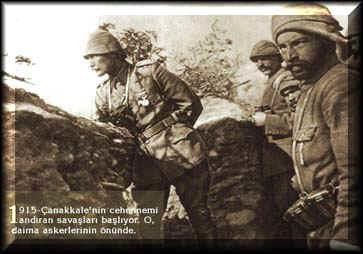 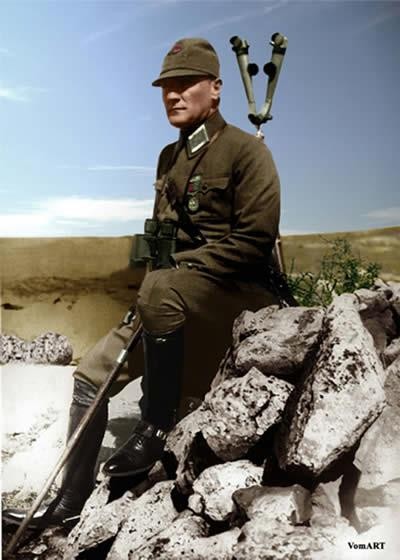 Kaynak: Yılmaz, 1980: 35Şekil 2.1: n İşlemli Bir Üretim SistemiKaynak: Yamak, 1999: 35Tablo 1.1: Yöneticilerin Niteliksel ÖzellikleriEk 14: KaynakçaKAYNAKÇA (APA Style)Dilmaç, B., Kulaksızoğlu, A. ve Ekşi, H. (2007). Bir Grup Fen Lisesi Öğrencisine Verilen İnsani Değerler Eğitiminin İnsani Değerler Ölçeği İle Sınanması. Kuram ve Uygulamada Eğitim Bilimleri, 7(32): 1221-1261.Gürün, O. A. (2001). Psikoloji Sözlüğü (2. bs., C.1-3). İstanbul: İnkılâp. İlköğretim ve Eğitim Kanunu, T.C. Resmi Gazete, 10705, 12 Ocak 1961.Johnson, A. P. (2014). Eylem Araştırması El Kitabı (Y. Uzuner, M. Ö. Anay, Çev.).Ankara: Anı.Karadağ, E., Aypay, A. ve Baloğlu, N. (2010, Mayıs). Eğitim Yönetimi Araştırmalarına Analitik Bir Bakış: Kuram Ve Uygulamada Eğitim Yönetimi Dergisi’nin Analizi. 5. Ulusal Eğitim Yönetimi Kongresi. Gazi Üniversitesi, Ankara.Karataş, M. (1995). İnsan İlişkilerinde Temel Prensipler. İstanbul: Kalender.Kaya, A. (2005). Ruh Sağlığını Etkileyen Faktörler. Sosyal Psikoloji Dergisi, 25(45): 35-50.Kaya, C. (2004, 13 Eylül). Dünyada Özgürlükler Hızla Yayılıyor. Hürriyet.Kayhan, M. (2004). Mülakat. Burcu Çavdar, İstanbul, 12 Mart.Klimoski, R. & Palmer, D. (1993). The ADA and the Hiring Process in Organization.Consulting Psychology Journal, 45(2): 10-36.Kurt, C. (2008). Üniversiteye Hazırlanan Gençlerin Çalışma Tempoları. Fen Eğitimi Dergisi, 5(2). http://www.tused.org/in-temet/tufed/default13.asp [5 Mayıs].Milli Eğitim Bakanlığı. (2008). Adım Adım ÖSS Tercih Danışmanlığı Kaynak Kitabı.Ankara.Mitchell, T. R .& Larson, J. R. (1987). People in Organizations: An Introduction to Organizational Behavior, (3rd ed.). New York: McGraw-Hill.Morera, O. F., vd. (2006). Social Problem Solving Predicts Decision Making Styles,Personality and Individual Differences, 41(67): 307-317.Özgenel, M. (2017). Okul yöneticilerinin yaratıcı ve eleştirel düşünme eğilimleri ile karar verme stilleri ve problem çözme becerileri arasındaki ilişkiler örüntüsü (Yayınlanmamış Doktora Tezi). İstanbul Sabahattin Zaim Üniversitesi, Sosyal Bilimler Enstitüsü, İstanbul.Sternberg, R. J. (2005). Creativity. In K. J. Holyoak, R. G. Morrison (Eds.), Cambridge Handbook Of Thinking And Reasoning, New York, NY: Cambridge University Press, 351-370.Zuckerman, M. & Kiefer, S. C. (basımda). Race Differences in Face-Ism: Does Facial Prominence Imply Dominance? Journal of Personality and Social Psychology.KAYNAKÇA (Chicago Style)Açık, Necla. “Ulusal Mücadele, Kadın Mitosu ve Kadınların Harekete Geçirilmesi”, 90’larda Türkiye’de Feminizm, der. Aksu Bora ve Asena Güldal. İstanbul: İletişim, 2002.Adıgüzel, Fatoş. Mülakat, Nurhayat Kızılkan. Diyarbakır, 4 Temmuz, 2010.Akçar, Şengül. “Uçan Süpürge”. http:// www.ucansupurge.org/ index.php? option= com_ content task=viewid=807Itemid=76 [17.11.2010].Alkan, Ayten. Belediye Kadınlara da Hizmet Eder: Kadın Dostu Belediye Hizmetleri, İstanbul: Ka-Der, T.Y.Almond, Gabriel A. & Sidney Verba. The Civic Culture: Political Attitudes and Democracy in Five Nations. Princeton: Princeton University Press, 1963.Amargi. Danışma Merkezleri ve Kadın Sığınakları. İstanbul: Amargi, 2005.Arat, Yeşim. “From Emancipation to Liberation: The Changing Role of Women in Turkey’s Public Realm”. Journal of International Affairs. Vol 54, No.1 (2000), 15-37.-------. Political Islam in Turkey and Women’s Organizations, İstanbul: TESEV, 1999.Arıkboğat, Erbay. “Türk Yerel Yönetim Sisteminde Reform ve Yeni Kamu Yönetimi”, Kamu Yönetimi Yazıları, Der. Bilal Eryılmaz, Musa Eken ve Mustafa L. Şen. Ankara: Nobel, 2007.KEDV. Erken Çocuklukta Farklılıklara Saygı Eğitimi. İstanbul: Kadın Emeğini Değerlendirme Vakfı Yayınları, 2006.Walzer, Michael. “The Civil Society Argument”, Dimensions of Radical Democracy: Pluralizm, Citizenship, Community, ed. Chantal Moufee, London: Verso, 1992, 34-53.White, Gordon. “Civil Society, Democratization and Development (I): Clearing the Analytical Ground”. Democratization. Vo. 1, No. 3 (Autumn 1994), 23-40.World Bank. Decentralization and Local Democracy in the World: 2008 First Global Report. USA: A Co-Publicaton of the World Bank and United Cities and Local Governments, 2009.Yıldırım, Selahattin. Local Government and Democracy. İstanbul: IULA-EMME, 1993.Zakaria, Fareed. Özgürlüğün Geleceği: Yurtta ve Dünyada İlliberal Demokrasi. Çev.H.Serkan Akıllı ve Meral Öztoprak Sağır. İstanbul: Kırmızı Yayınları, 2009.Ek 15: Dizin-A-Analitik, 2Analiz, 2-B-Batmış Maliyet, 8Birleşik Maliyet, 11Bilanço, 15Bozuk Ürün, 38, 39, 40-D-D.İ.M.M., 33, 34, 36, 65D.İ.Ş., 49, 54, 60Değişken Maliyet, 10, 11Dışsal Başarısızlık, 90-E-Ek Maliyet, 8E.D.M.M., 48, 57, 74Evre Maliyeti, 43, 44-F-Fire, 19, 22, 26, 28Fırsat Maliyeti, 7, 8F.İ.F.O., 60Fiziksel Akım, 47, 48, 79-G-G.Ü.G., 68, 74, 75Gider, 12, 13Geçerli Maliyet, 9-H-Hedef Maliyet, 9Harcama, 13, 14Hammadde, 20DİZİN-İ-İçsel Başarısızlık, 85, 86, 89-K-Kontrol, 6, 7Kusurlu Üretim, 91, 94Kalite Maliyet, 82, 87, 89-M-Maliyet, 5, 6, 13, 28, 69Maliyet Kontrolü, 99, 100, 101Maliyet Muhasebesi, 1, 3Maliyet Azaltımı, 98, 99-O-Ortak Maliyet, 11-Ö-Önleme Maliyeti, 87Ölçme Maliyeti, 88-S-Standart Maliyet, 9Sabit Maliyet, 10Safha Maliyeti, 43, 44, 73, 115-Ş-Şekillendirme Maliyeti, 79-T-Tahmini Maliyet, 9Ek 16: Tez Raporu İçin Sırt Yazısı ÖrneğiEk 17: KarşılıklarİNGİLİZCE, ALMANCA VE FRANSIZCA KARŞILIKLAR KÜTAHYA DUMLUPINAR ÜNİVERSİTESİİngilizce Kütahya Dumlupınar UniversityAlmanca Kütahya Dumlupınar UniversitätFransızca Universite de Kütahya DumlupınarSOSYAL BİLİMLER ENSTİTÜSÜİngilizce Graduate School of Social SciencesAlmanca Institut für SozialwissenschaftenFransızca Institut des Sciences SocialesYÜKSEK LİSANS TEZİİngilizce Master’s ThesisAlmanca MagisterarbeitFransızca Thèse de MaîtriseDOKTORA TEZİİngilizce Ph. D. Dissertation Almanca Inauguraldissertation Fransızca Thèse de DoctoratEk 18: Dipnotlarla İlgili Semboller ve KısaltmalarYazar SayısıMetin içinde atıfTek yazarlı çalışma(Hodgetts, 2012: 7)İki yazarlı çalışma(Kara ve Can, 2009: 3)Üç yazarlı çalışma(Kaya, Kara ve Can: 2005: 2)Dört ve daha fazla yazarlı çalışma(Adams, vd., 1998: 28)Kurum(MEB, 2013: 25)ATMAutomatic Teller Machine (Otomatik Para Çekme Makinesi)BDDKBankacılık Düzenleme ve Denetleme KurumuCHIPSClearing House Interbank Payment SystemsCIOChıef Information OfficerEFQMEuropean Foundation of Quality ManagementEFTAEuroean Free Trade Agreement (Avrupa Serbest Ticaret Antlaşması)EISExecutive Information Systems (Uzman Bilgi Sistemleri)EMUEuropean Monetary Union (Avrupa Para Birliği)FSIFinancial Stability Institue (Finansal İstikrar Enstitüsü)GATTGeneral Agreement Tariffs and Trade (Tarifeler ve Ticaret Genel Anlaşması)GSYİHGayri Safi Yurtiçi HasılaIFCInternational Finance CorporationIMFInternational Monetary Fund (Uluslar arası Para Fonu)KİTKamu İktisadi TeşekkülleriLANLocal Area NetworkLPELüksemburg Para EnstitüsüMAIMultinational Agreement Investment (Çokuluslu Anlaşma Yatırımı)MISManagement İnformation SystemsNAFTANorth Atlantic Free Trade AgreementOECDOrganization of European Economic Cooperation and DevelopmentSDRSpecial Draft Right (Özel Çekme Hakkı)SETSecure Electronic TransactionSSLSecure Server LayerSWIFTSociety for Worldwide TelecommunicationsTBBTürkiye Bankalar BirliğiTCMBTürkiye Cumhuriyet Merkez BankasıTMSFTasarruf Mevduatı Sigorta FonuGruplarf%CinsiyetErkek10066,7Kadın5033,323-35 yaş3322,0Yaş36-44 yaş6946,045 yaş ve üz.4832,01-10 yıl3221,3Kıdem11-20 yıl8556,721 yıl ve üz.3322,0Yöneticilik Süresi1-2 yıl4026,73-4 yıl5838,75 yıl ve üz.5234,7Lisans11274,7MezuniyetYüksek Lisans3825,3Sınıf Öğretmeni3724,7BranşFen ve sosyal5838,7Diğer5536,7Okul Kademesiİlkokul5637,3Ortaokul4328,7Lise5134,0Toplam150100,0Semboller ve KısaltmalarSemboller ve KısaltmalarSemboller ve KısaltmalarUluslararasıTürkçeAdı geçen eserop.cit.a.g.e.Adı geçen gazetea.g.g.Adı geçen makalea.g.mAdı geçen teza.g.t.Aktarma-Akt.Aynı eser/yerIbid.a.e.BakınızV.bkz.Basım tarihi yokw.datet.y.Basım yeri yokw.placey.y.ÇevirenTrans.byÇev.Çok yazarlı eserlerde ilk yazardan sonrakileret. al.vd.Damga Vergisi KanunuDVKEditör/yayına hazırlayanEd.byEd.Eserin bütününe atıfpassimb.a.Eserin kendi içinde aşağıya atıfinfrabkz:aEserin kendi içinde yukarıya atıfsuprabkz.yuk.Karşı görüşus.k.g.KarşılaştırınızCf.krş.Milli Eğitim BakanlığıMEBSayfa/sayfalarp./pp.s./ss.Aynı yazarın sonraki bir yerde belirtilmesiloc.cit.a.yve benzeri ve benzerlerivb.